KruchenykhGeneral details:Certificates:Experience:Position applied for: Electrical EngineerDate of birth: 26.08.1986 (age: 31)Citizenship: UkraineResidence permit in Ukraine: YesCountry of residence: UkraineCity of residence: KhersonContact Tel. No: +38 (066) 578-17-29E-Mail: kruchenykh.kherson@gmail.comU.S. visa: NoE.U. visa: NoUkrainian biometric international passport: Not specifiedDate available from: 16.05.2016English knowledge: ModerateMinimum salary: 3500 $ per monthDocumentNumberPlace of issueDate of expiryCivil passportEE 767793Ukraine/Kherson03.10.2002Seamanâs passportAB 430958Ukraine/Kherson09.04.2010Tourist passport10375Ukraine/Sevastopol15.01.2019TypeNumberPlace of issueDate of expiryShip security officer (ISPS)10375Ukraine/Sevastopol15.01.2019Basic Safety training09261Ukraine/Odesa16.04.2020Proficiency in survival craf03283Ukraine/Odesa16.04.2020Advanced of fire fighting18238Ukraine/Odesa09.12.2020PositionFrom / ToVessel nameVessel typeDWTMEBHPFlagShipownerCrewingElectrician08.06.2015-08.10.2015Silver SunRo-Ro39043-PanamSallaum Lines S.A&mdash;Electrician22.04.2014-18.10.2014Silver SkyRo-Ro39043-PanamSallaum Lines S.A&mdash;Electrician24.11.2013-01.03.2014PudozhDry Cargo3952-BelizeKent Shipping andElectrician10.05.2012-12.10.2012Amur 2505Dry Cargo3086-MoldAmur Management LTD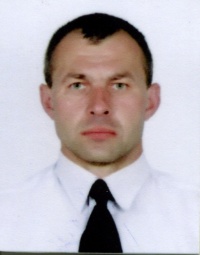 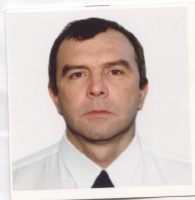 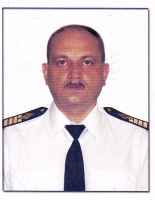 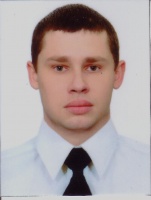 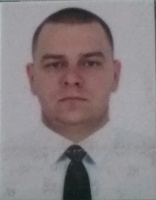 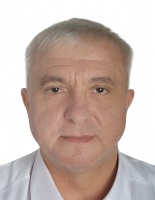 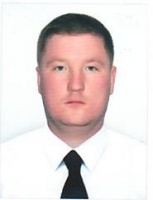 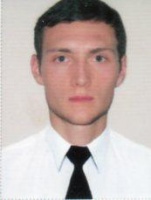 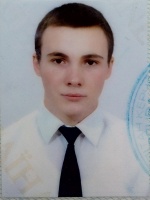 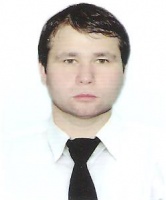 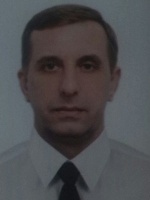 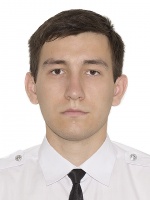 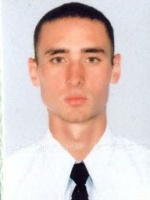 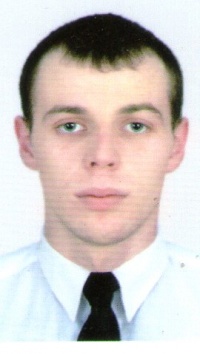 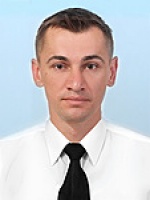 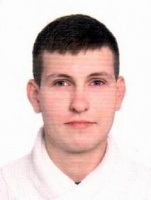 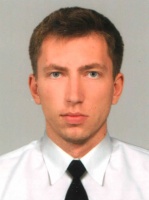 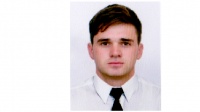 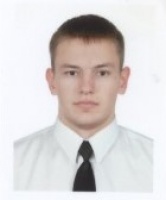 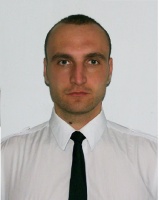 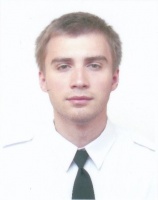 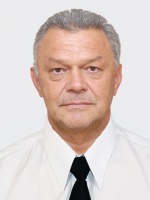 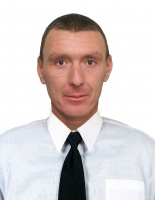 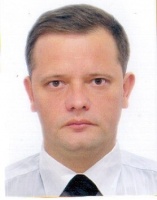 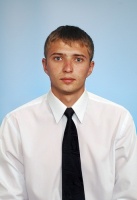 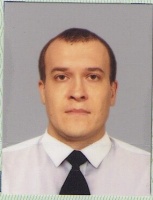 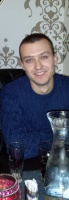 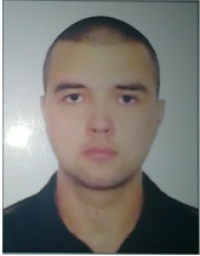 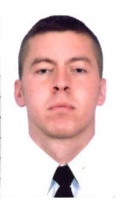 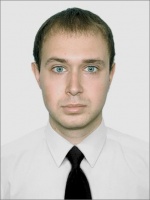 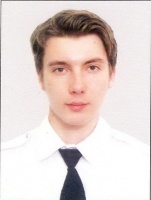 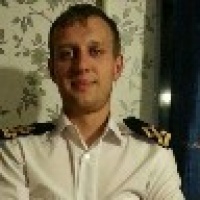 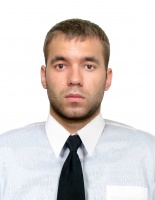 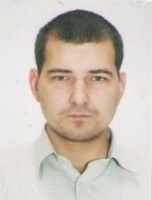 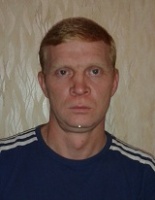 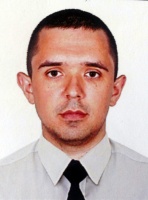 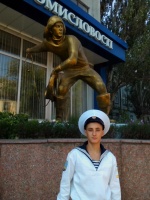 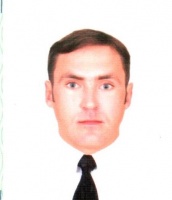 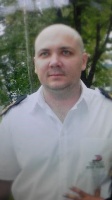 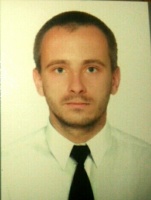 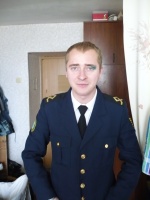 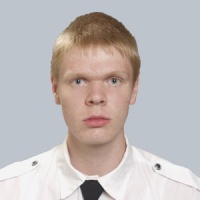 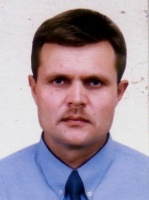 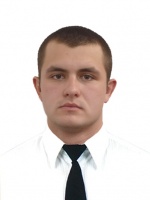 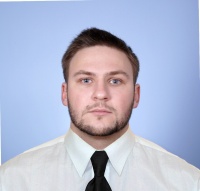 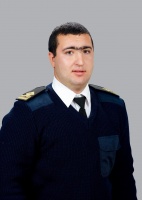 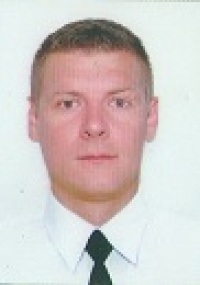 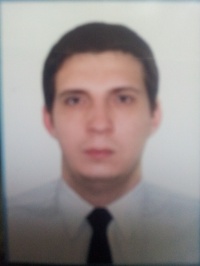 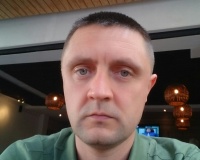 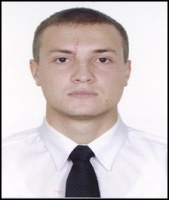 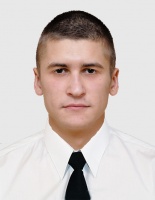 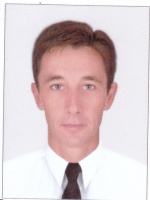 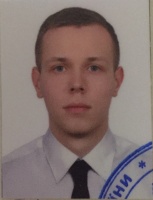 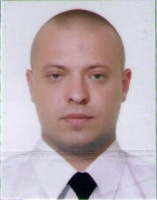 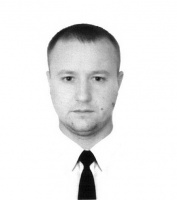 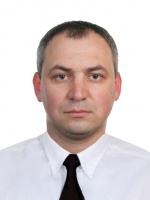 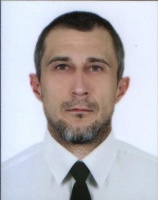 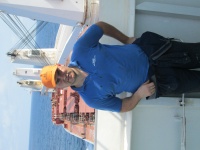 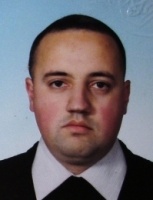 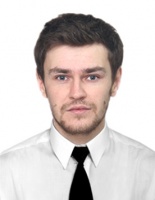 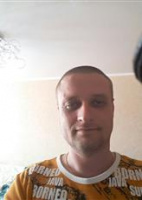 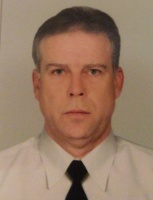 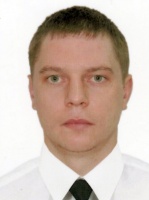 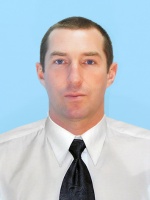 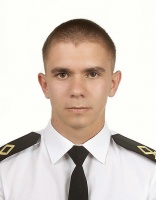 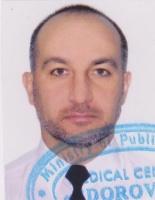 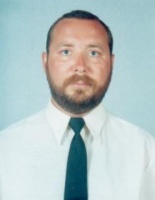 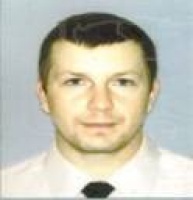 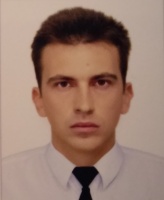 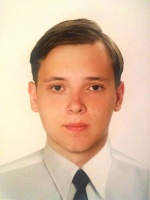 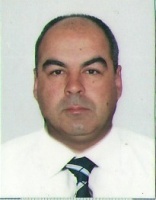 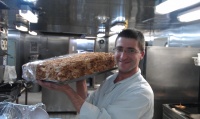 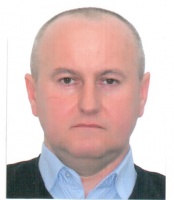 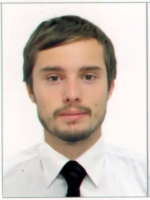 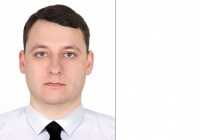 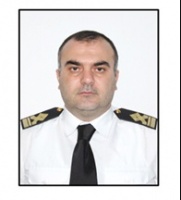 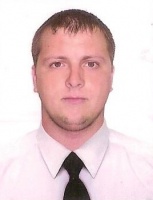 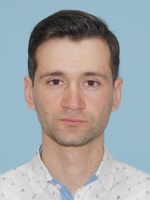 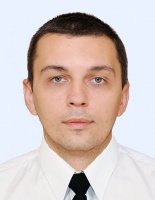 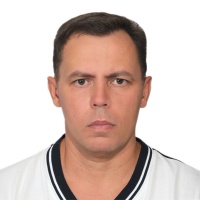 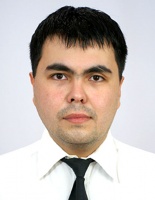 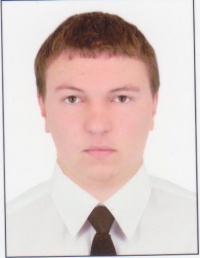 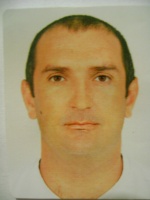 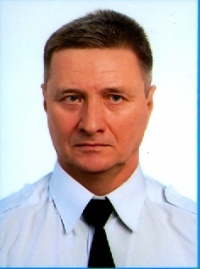 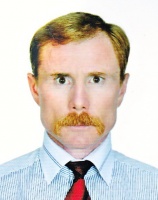 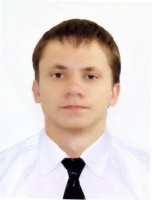 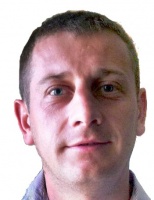 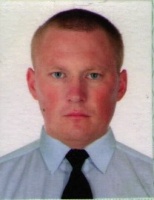 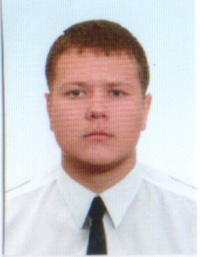 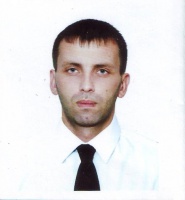 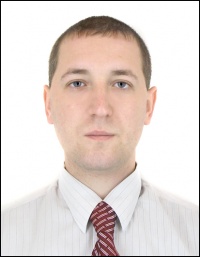 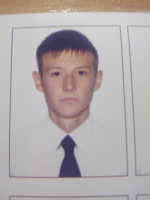 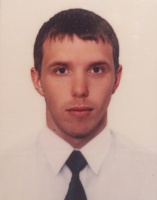 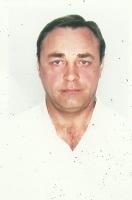 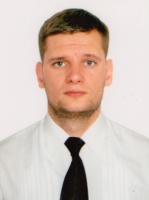 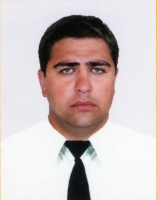 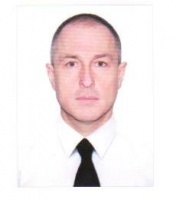 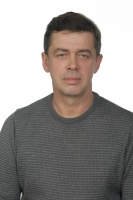 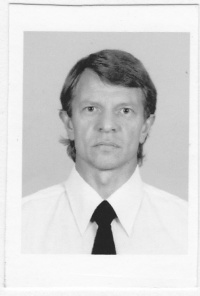 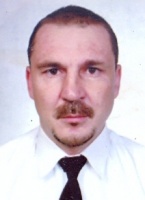 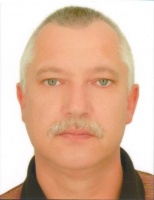 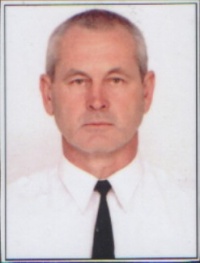 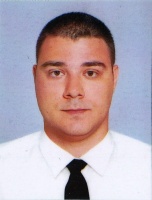 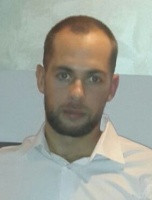 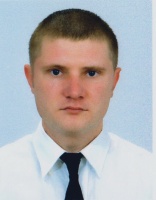 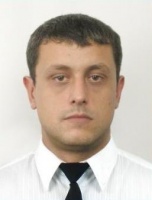 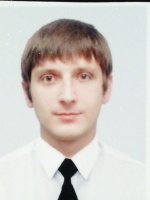 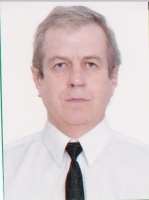 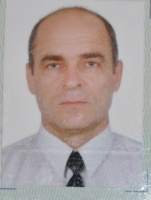 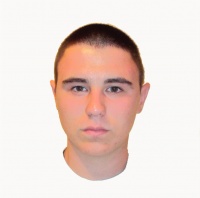 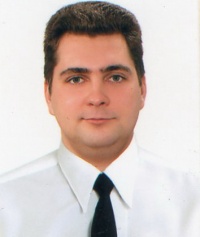 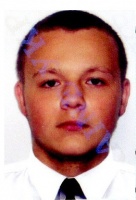 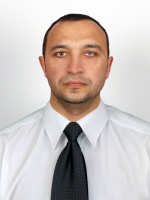 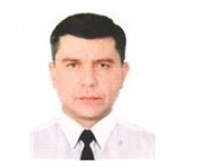 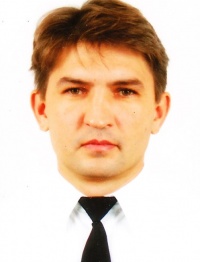 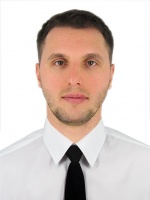 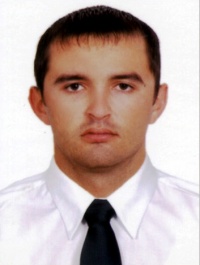 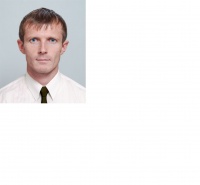 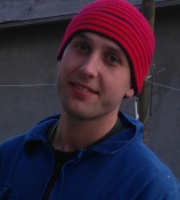 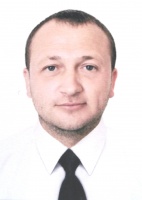 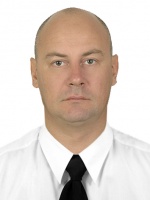 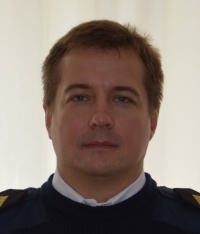 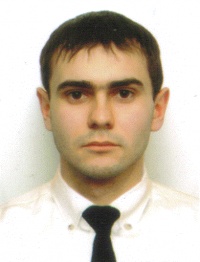 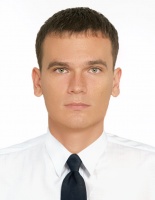 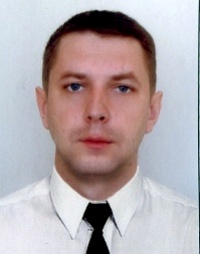 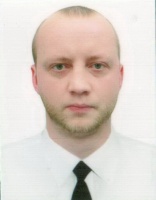 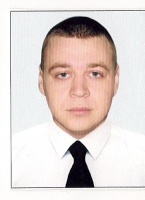 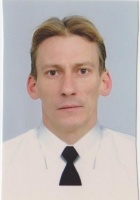 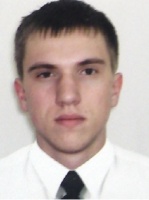 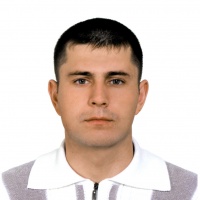 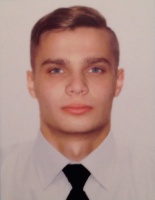 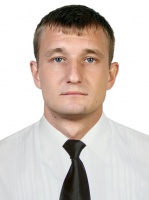 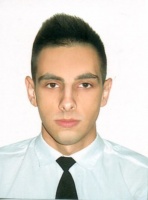 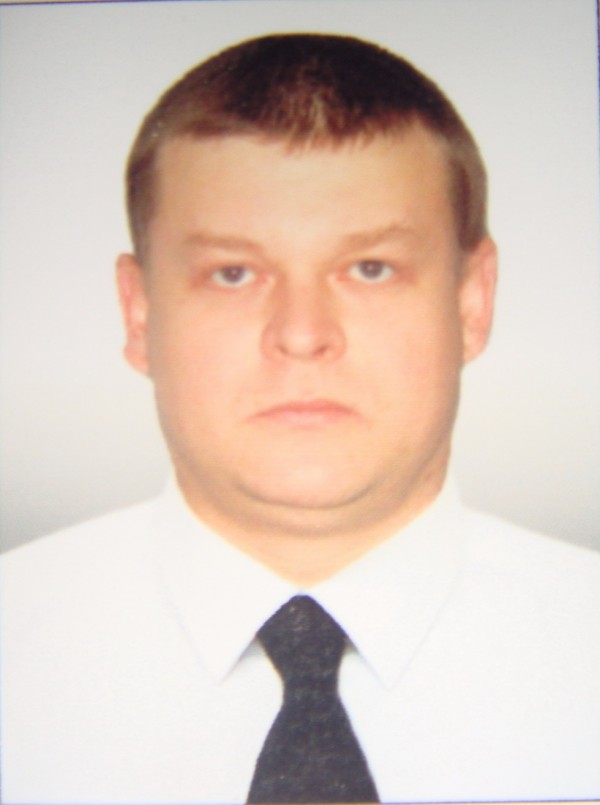 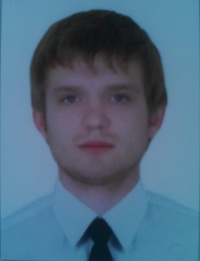 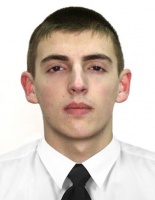 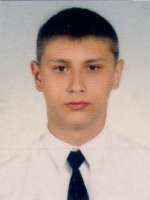 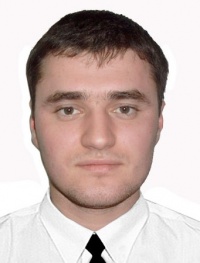 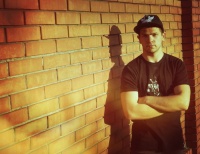 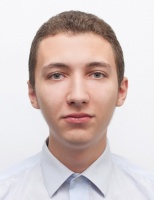 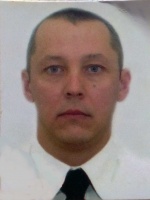 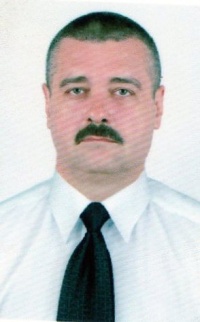 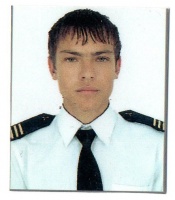 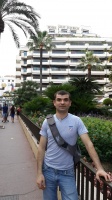 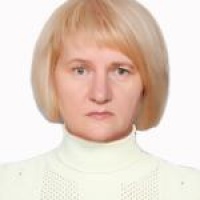 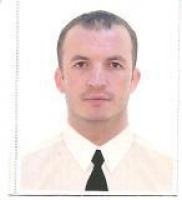 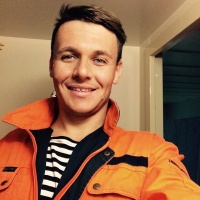 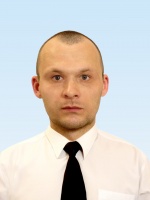 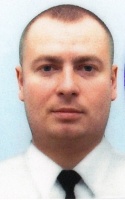 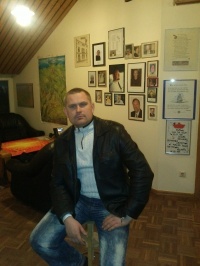 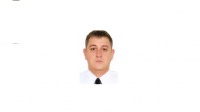 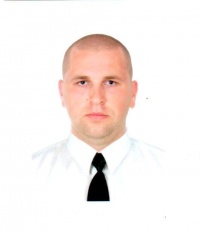 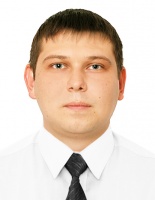 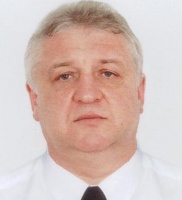 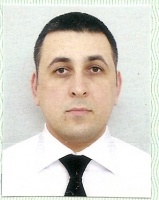 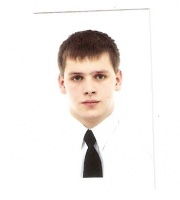 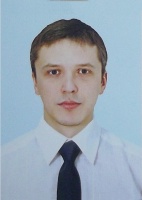 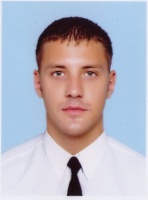 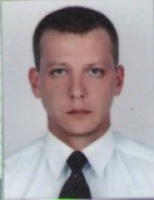 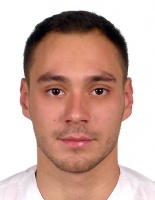 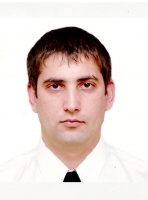 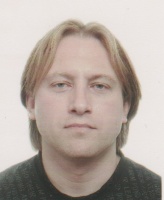 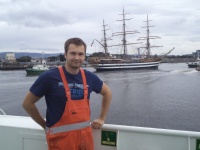 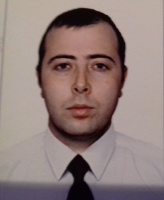 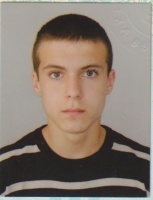 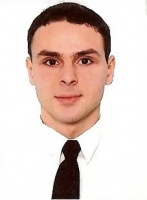 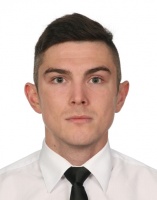 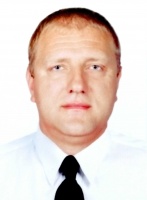 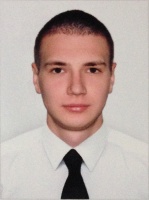 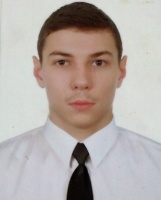 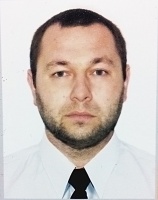 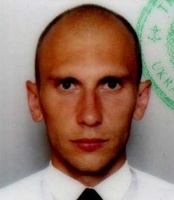 